CS302 Digital Logic Design Assignment 1 Solution & Discussion Spring 2020Join us  Cyberian.pkTotal marks = 20          Dead line: 01-06-2020Question no.1: Perform decimal to binary conversion on given decimal number using Sum-of- Verify the answer using repeated division method.weights method.Decimal Number=1050Solution:Sum of weight method Decimal to BinaryBy Sum of Weight Method (1050)10 = (10000011010)2Now Verification by repeated division method isQuestion no.2: Perform the following arithmetic operations. For conversion you can use indirect method of conversion only.(E2BC3F)16 − (10110101000000011110001)2 + (537476217)8 = ( ___)16Solution:(E2BC3F)16 − (10110101000000011110001)2 + (537476217)8 = ( 	)16i.	(E-2-B-C-3-F)16ii.	(101-1010- 1000- 0000-1111- 0001)2 = (5-A-8-0-F-1)16iii.	(537476217)8 = (101-011-111-100-111-110-010-001-111)2Converting 3 bit to 4 bit(0101-0111-1110-0111-1100-1000-1111)2Converting 4 bit to Hexadecimal (5-7-E-7-C-8-F)16So now Our Equation is in one Number System (E2BC3F)16 –(5A80F1)16+(57E7C8F)16 =(606B7DD)16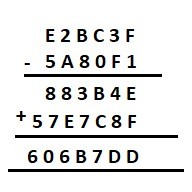 Question no.3: Perform BCD addition between these two numbers. Kindly perform all the steps.4637Solution:BCD is a representation of single digit in 4 bits and for decimal its 0 to 9 only So adding two Numbers by converting them in BCD we have: 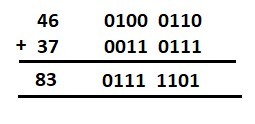 As carry is generated so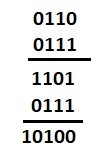 1 is carry in 10100,So now add this 1 carry on 0111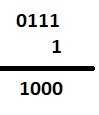 So adding One carry in Binary Our Answer will be (1000 0100)bcdJoin us  Cyberian.pkSum of TermHighest WeightBinary NumberSum of Term – Highest Weight1050102410000000000262616100001000001010810000011000222100000110100